Aprobat la şedinţa catedrei Drept Privat	              Aprobat la ședința Consiliului Facultăţii Drept         Aprobat la ședința Comisiei pentru Asigurare a Calităţiiproces-verbal nr. 1 din 1 septembrie 2022            proces-verbal nr. 1 din 1 septembrie 2022	        proces-verbal nr. 1 din 1 septembrie 2022Şef catedră Sorbala Mihai, dr., lector univ.	              Decan Mărgineanu Lilia, dr., conf. univ.                   Președinte Baltag Dumitru, dr.hab., prof.univ._____________________________    	________________________________       __________________________________Ministerul Educaţiei și Cercetării al Republicii Moldova / Ministry of Education and Research of the Republic of MoldovaUniversitatea Liberă Internaţională din Moldova / Free International University of MoldovaFacultatea Drept / Faculty of LawCatedra Drept Privat / Chair of Private lawCurriculum / Course syllabusDreptul Protecţiei Sociale	Social Security LawAutor/ author: Sorbala Mihail, dr., lector univ.Chişinău, 2022Date despre unitatea de curs:		    Dreptul Protecției SocialeDescrierea şi scopul unităţii de curs:Disciplina de învăţământ, dreptul protecţiei sociale prezintă prin sine o formă înaintată de cunoaştere a dreptului, a înţelegerii muncii salariate, a contractului individual de muncă, de asemenea securitatea şi sănătatea în muncă, asigurările sociale, stagiul de cotizare, vechimea în muncă, dreptul la pensie, categorii de pensii, sistemul de asigurări în cazul accidentelor de muncă şi bolilor profesionale, asistenţa socială ceea ce îi redă o importanţă deosebită în reglementarea activităţii umane.Baza legislativă a sistemului de asigurare cu pensii este constituită din legi, hotărâri, alte acte cu caracter normativ care reglementează raporturile de drept în domeniu.Dreptul protecţiei sociale contribuie la formarea juriştilor, asigură formarea lor din punct de vedere teoretic şi practic. Dreptul protecţiei sociale reprezintă, cu certitudine, una din cele mai dinamice şi vii ramuri a dreptului, care interesează o sferă extinsă de persoane. Schimbările politice, tranziţia de la economia  supracentralizată la cea de piaţă, încercările şi ezitările în alegerea celei mai eficiente căi de creare şi consolidare a unor structuri compatibile cu obiectivele propuse, determină necesitatea elaborării unor noi  norme juridice.Dreptul protecţiei sociale este legat direct de activitatea multor oameni, ce le reglementează  formarea profesională, încadrarea în muncă, salariile, concediile, modificarea şi încetarea raporturilor juridice de muncă. Sub incidenţa lui intră cei care se pregătesc pentru a dobândi o profesie sau meserie, salariaţii, persoanele care  sunt în cautarea unui loc de muncă (şomerii), precum şi acei care beneficiază de dreptul la pensii şi indemnizaţii dar și prestații sociale. El se aplică  fără încetare în numeroase şi diverse situaţii.Instrument al politicii sociale şi economice, al gestiunii diverselor categorii de unităţi. Dreptul protecţiei sociale exercită o influenţă considerabilă asupra economiei naţionale. Contribuie, de asemeni, la orientarea pieţei muncii, influenţează repartiţia venitului naţional, dar obiectivul său esenţial îl constituie protecţia salariaţilor.Finalităţi de studiuBibliografie obligatorie:Constituţia Republicii Moldova din 29.07.1994. În: Monitorul Oficial al Republicii Moldova, Nr. 1 din 12.08.1994.Codul Muncii al Republicii Moldova nr. 154 din 28.03.2003. În: Monitorul Oficial al Republicii Moldova, nr. 159-162 din 29.07.2003.Convenţiile Organizaţiei Internaţionale a Muncii ratificate de către Republica Moldova.Boişteanu E., Romandaş N. Dreptul Muncii. Manual. Chişinău: Tipografia Centrală, 2015. 736 p.Grădinaru N. Dreptul Muncii şi Securităţii Sociale. Piteşti: Independenţa Economică, 2005. 182 p.Negru T., Scorţescu C. Dreptul Muncii. Curs Universitar. Chişinău: Labirint, 2010. 320 p.Ţiclea A. Dreptul Securităţii Sociale. Ediţia a III-a. Bucureşti: Universul Juridic, 2011. 476 p.Ţiclea A., Georgescu L. Dreptul Securităţii Sociale. Ediţia a VII-a, actualizată. Bucureşti: Universul Juridic, 2016. 456 p.Bibliografie suplimentară: Legea Republicii Moldova nr. 156 din 14.10.1998 privind sistemul public de pensii. În: Monitorul Oficial al Republicii Moldova, nr. 42-44 din 12.03.2004.Legea Republicii Moldova nr. 198 din 20.11.2020 privind fondurile de pensii facultative. În: Monitorul Oficial al Republicii Moldova, nr. 344-351 din 18.12.2020. Legea Republicii Moldova nr. 489 din 08.07.1999 privind sistemul public de asigurări sociale. În: Monitorul Oficial al Republicii Moldova, nr. 1-4 din 06.01.2000.Legea Republicii Moldova nr. 756 din 24.12.1999 asigurării pentru accidente de muncă şi boli profesionale. În: Monitorul Oficial al Republicii Moldova, nr. 31-33 din 23.03.2000.Legea Republicii Moldova nr. 140 din 10.05.2001 privind Inspectoratul de Stat al Muncii. În: Monitorul Oficial al Republicii Moldova, nr. 68-71 din 29.06.2001.Legea Republicii Moldova nr. 105 din 14.06.2018 cu privire la promovarea ocupării forţei de muncă și asigurarea de șomaj . În: Monitorul Oficial al Republicii Moldova, nr. 295-308  din 10.08.2018.Legea Republicii Moldova nr. 547 din 25.12.2003 asistenţei sociale. În: Monitorul Oficial al Republicii Moldova, nr. 42-44 din 12.03.2004.Legea Republicii Moldova nr. 289 din 22.07.2004 privind indemnizaţiile pentru incapacitate temporară de muncă şi alte prestaţii de asigurări sociale. În: Monitorul Oficial al Republicii Moldova, nr. 168-170 din 10.09.2004.Legea Republicii Moldova nr. 133 din 13.06.2008 cu privire la ajutorul social. În: Monitorul Oficial al Republicii Moldova, nr. 179 din 30.09.2008.Legea Republicii Moldova nr. 206 din 06.12.2021 bugetului asigurărilor sociale de stat pe anul 2022. În: Monitorul Oficial al Republicii Moldova, 315-324 din 22.14.2021.Hotărârea Guvernului Republicii Moldova nr. 165 din 21.03.2017 pentru aprobarea Regulamentului privind modalitatea de calculare a pensiilor și modalitatea de confirmare a stagiului de cotizare pentru stabilirea pensiilor. În: Monitorul Oficial al Republicii Moldova, nr. 85-91 din 24.03.2017.Hotărârea Guvernului Republicii Moldova nr. 399 din 08.12.2021 pentru aprobarea Regulamentului administrării Registrului de stat al evidenței individuale în sistemul public de asigurări sociale. În: Monitorul Oficial al Republicii Moldova, nr. 302-306 din 10.12.2021.Hotărârea Guvernului Republicii Moldova nr. 1101 din 17.10.2001 pentru aprobarea Regulamentului cu privire la stabilirea indemnizaţiei de dizabilitate pentru accidente de muncă sau boli profesionale. În: Monitorul Oficial al Republicii Moldova, nr. 129 din 23.10.2001.Hotărârea Guvernului Republicii Moldova nr. 1478 din 15.11.2002 cu privire la indemnizaţiile adresate familiilor cu copii. În: Monitorul Oficial al Republicii Moldova, nr. 154-157 din 21.11.2002.Hotărârea Guvernului Republicii Moldova nr. 1361 din 22.12.2005 pentru aprobarea Regulamentului privind modul de cercetare a accidentelor de muncă. În: Monitorul Oficial al Republicii Moldova, nr. 9-12 din 20.01.2006.Hotărârea Guvernului Republicii Moldova nr. 165 din 21.03.2017 pentru aprobarea Regulamentului privind modalitatea de calculare a pensiilor și modalitatea de confirmare a stagiului de cotizare pentru stabilirea pensiilor. În: Monitorul Oficial al Republicii Moldova, nr. 85-91 din 24.03.2017.Link-uri utile: Ministerul Muncii şi Protecţiei Sociale –  https://social.gov.md/Agenţia Naţională pentru Ocuparea Forţei de Muncă – https://www.anofm.md/Inspectoratul de Stat al Muncii –  https://ism.gov.md/International Labour Organization – http://www.ilo.org/Casa Naţională de Asigurări Sociale a Republicii Moldova ‒ https://cnas.gov.mdMetode de predare şi învăţare: Metodele de predare/învăţare a programului necesare pentru obţinerea finalităţilor de studiu includ atât metode clasice, cât şi metode inovatoare, scopul cărora constă în stimularea activităţii creative şi spiritului de echipă. În categoria metodelor clasice se includ: expunerea didactică, conversaţia didactică, lucrul cu manualul, exerciţiul, algoritmizarea, modelarea, problematizarea. În categoria metodelor moderne se includ: metoda „brainstorming”, metoda „mind mapping”, metode de simulare („moot courts”), studiul de caz, activităţi de lucru în grup şi de lucru individual (lucrul cu cărţile, actele normative şi bazele de date, lucrări practice individuale). Sarcini pentru evaluareStructura unităţii de cursSorbala Mihail, dr., lector univ.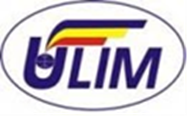 C.L.RO curriculum la unitatea de curs „Dreptul ProtecŢiei sociale”   S.06.O.045 studii cu frecvențăS.09.O.055 studii cu frecvență redusă RED.:05C.L.RO curriculum la unitatea de curs „Dreptul ProtecŢiei sociale”   S.06.O.045 studii cu frecvențăS.09.O.055 studii cu frecvență redusă DATA:01.09.2022C.L.RO curriculum la unitatea de curs „Dreptul ProtecŢiei sociale”   S.06.O.045 studii cu frecvențăS.09.O.055 studii cu frecvență redusă pAG.  1/9pAG.  1/9Autorul programei: Sorbala Mihail, dr., lector univ.Titular al cursului: Sorbala Mihail, dr., lector univ.Email: sorbalamihail@yahoo.com; msorbala@ulim.mdCodul cursului: S.06.O.045 studii cu frecvențăS.09.O.055 studii cu frecvență redusăCategoria formativă a cursului(F-fundamentală, G-generală, S-de specialitate, U-socio-umanistică, M-de orientare către masterat): SCategorie de opţionalitate a cursului(O- obligatorie, A- opţională, L- liberă alegere): OCredite ECTS: 2Specialitatea:DreptCiclul: LicenţăAnul de studii:III / VSemestrul: VI / IXNumărul total de ore: 60Numărul de ore de contact: 30 / 10Din ele prelegeri:                 seminarii:              16 / 814 / 2Numărul de ore pentru studiul individual: 30 / 50Limba de predare: română şi rusăDiscipline premergătoare: -Cod Finalităţi de studii din planul de studiuFinalităţi de studii specifice unităţii de cursCunoştinţeCunoştinţe1.1Să înţeleagă noţiunile și instituțiile fundamentale ale dreptului și să descrie geneza, constituirea şi dezvoltarea mecanismului apariţiei statului şi dreptului, precum şi a principalelor instituţii juridice la diferite popoare şi în diferite perioade.Să utlizeze adecvat, conceptele teoriile, paradigmele și metodologiile din domeniul de guvernanță;Să cunoască modul organizării și funcționării organelor de asigurări sociale;Să efectuieze interpretarea, corelarea și compararea instituțiilor dreptului protecției sociale național, dreptului social european și dreptul protecției (securității) sociale a altor state. 1.2Să identifice materia ce cuprinde noţiunile şi elementele de bază ale ramurilor şi instituţiilor de drept, principiile ce stau la baza conceptelor de stat şi drept, elementele ce stau la baza divizării dreptului în drept public şi privat.1.2.1 Să definească noţiunea de dreptul protecţiei sociale – ca ramură de drept şi ca disciplină juridică, să identifice obiectul de studiu al disciplinei dreptul protecţiei sociale, să delimiteze contractual individual de muncă de regulamentul intern a unităţii, contractul colectiv şi  convenţia colectivă de muncă şi alte contracte civile, să determine tipurile de răspundere care operează în cadrul raporturilor juridice de muncă, să identifice litigiile/conflictele care pot apărea în cadrul executării raporturilor juridice de muncă, să determine stagiul de cotizare şi vechimea în muncă, dreptul la pensie, să identifice prestaţiile de sănătate şi prestaţiile familiale.AbilităţiAbilităţi2.1Să utilizeze în mod liber terminologia juridică profesională şi să se exprime cursiv şi concis și să aplice teoriile, principiile şi conceptele tehnologiilor informaţionale în procesul de studiere şi aplicare a normelor de drept.2.1.1 Să opereze cu aparatul terminologic al disciplinei „Dreptul protecţiei sociale”.2.2Să analizeze şi să elaboreze proiecte profesionale cu utilizarea legislaţiei naţionale, a celei europene şi internaţionale în vigoare şi să diferenţieze prevederile relevante faţă de cele irelevante care au incidenţă în rezolvarea unor situaţii juridice specifice.2.2.1 Să facă delimitare dintre condiţiile beneficierii dreptului la pensie în diferite state;2.2.2 Să identifice particularităţile aplicării legislaţiei protecţiei sociale în Republica Moldova şi alte state.2.3Să aplice cunoştinţele acumulate în practica cotidiană pentru atingerea obiectivului propus şi să realizeze un proiect sau un studiu privind raportul dintre instituţiile de drept naţional, cele de drept european şi cele din dreptul altor state.2.3.1. Să efectuieze analizarea politicilor în domeniul protecției sociale și conturarea propunerilor de imbunătățire a acestora;2.3.2. Să soluționeze diferite spețe în domeniul sau materiea de protecție socială, prin aplicarea metodei studiului de caz,  argumentându-și răspunsul;2.3.3. Să întreprindă realizarea analizei comparative a politicilor naționale în domeniul protecției sociale cu politicile sociale ale altor state;CompetenţeCompetenţe3.1Să evalueze aspectele teoretice şi practice a aplicabilităţii instituţiilor şi ramurilor de drept în condiţiile proceselor integraţioniste contemporane, precum şi formele şi metodele ce asigură interdependenţa acestora şi să fie capabil să execute  responsabil sarcinile profesionale, în condiţii de autonomie restrânsă şi asistenţă calificată.3.1.1. Să efectuieze executarea riguroasă, eficientă, responsabilă și în termen, a sarcinilor profesionale, în spirit de inițiativă și în concordanță cu principiile etice și deontologia profesională; 3.1.2. Să dezvolte competențele obținute prin cursul de dreptul protecției sociale, astfel evaluând nevoiile de formare profesională și identificarea resurselor și modalităților de dezvoltare personală și profesională, în scopul inserției și adaptării la cerinlele pieței muncii.3.2Să examineze metodele şi mijloacele de racordare a ordinii juridice interne la prevederile dreptului internaţional şi să se familiarizeze cu rolurile şi activităţile specifice muncii în echipă şi distribuirea de sarcini pentru nivelurile subordonate.3.2.1 Să îmbine aplicarea tehnicilor și instrumentelor specifice domeniului de referință;3.2.2. Să efectuieze calificarea corectă a situațiilor conform legislației naționale;Nr./oTipul de sarciniPonderea (%) din nota finală1Studiu de caz10 2Test grilă 203Prezentarea lucrării individuale10 4Examen final 255Frecvența la ore56Contribuţia personală şi activismul la ore30Total100Repartizarea orelorP/SConţinuturiLectură obligatorieLectură suplimentarăSarcini în grup Sarcini individuale2/0 – zi1/0 - frAspecte generale privind protecţia socială.  Obiectul, metoda şi sistemul  dreptului protecţiei sociale. Izvoarele dreptului protecţiei sociale. Principiile dreptului protecţiei sociale. Evoluţia sistemului de protecţie socială din Moldova.Noţiunea dreptului protecţiei sociale. Obiectul şi metoda de reglementare a dreptului protecţiei sociale. Sistemul dreptului protecţiei sociale. Delimitarea dreptului protecţiei sociale de alte ramuri de drept. Noţiunea de izvoare ale dreptului protecţiei sociale. Noţiunea de principiu de drept. Categorii de principii. Principiile dreptului protecţiei sociale. Evoluţia sistemului de protecţie socială din Moldova.4. Boişteanu E., Romandaş N. Dreptul Muncii. Manual. Chişinău: Tipografia Centrală, 2015. 736 p.8. Ţiclea A., Georgescu L. Dreptul Securităţii Sociale. Ediţia a VII-a, actualizată. Bucureşti: Universul Juridic, 2016. 456 p.2. Codul Muncii al Republicii Moldova nr. 154 din 28.03.2003. În: Monitorul Oficial al Republicii Moldova, nr. 159-162 din 29.07.2003.25. Ministerul Muncii şi Protecţiei Sociale –  https://social.gov.md/DiscuţiiNoţiunea, obiectul şi metoda dreptului protecţiei sociale.2/2 – zi1/1 - frAsigurările sociale.Noţiunea asigurărilor sociale. Bugetul fondului de asigurări sociale. Casa Naţională de Asigurări Sociale. Contribuţiile la fondul de asigurări sociale.8. Ţiclea A., Georgescu L. Dreptul Securităţii Sociale. Ediţia a VII-a, actualizată. Bucureşti: Universul Juridic, 2016. 456 p.5. Grădinaru N. Dreptul Muncii şi Securităţii Sociale. Piteşti: Independenţa Economică, 2005. 182 p.9.Legea Republicii Moldova nr. 156 din 14.10.1998 privind sistemul public de pensii. În: Monitorul Oficial al Republicii Moldova, nr. 42-44 din 12.03.2004.11. Legea Republicii Moldova nr. 489 din 08.07.1999 privind sistemul public de asigurări sociale. În: Monitorul Oficial al Republicii Moldova, nr. 1-4 din 06.01.2000.24. Hotărârea Guvernului Republicii Moldova nr. 165 din 21.03.2017 pentru aprobarea Regulamentului privind modalitatea de calculare a pensiilor și modalitatea de confirmare a stagiului de cotizare pentru stabilirea pensiilor. În: Monitorul Oficial al Republicii Moldova, nr. 85-91 din 24.03.2017.16. Legea Republicii Moldova nr. 289 din 22.07.2004 privind indemnizaţiile pentru incapacitate temporară de muncă şi alte prestaţii de asigurări sociale. În: Monitorul Oficial al Republicii Moldova, nr. 168-170 din 10.09.2004.29. Casa Naţională de Asigurări Sociale a Republicii Moldova –https://cnas.gov.mdDiscuţiiAsigurările sociale.2/2 – zi1/0 - frStagiul de cotizare. Vechimea în muncă.Noţiuni generale privind stagiul de cotizare. Elementele stagiului de cotizare. Noţiunea şi elementele vechimii în muncă.8. Ţiclea A., Georgescu L. Dreptul Securităţii Sociale. Ediţia a VII-a, actualizată. Bucureşti: Universul Juridic, 2016. 456 p.5. Grădinaru N. Dreptul Muncii şi Securităţii Sociale. Piteşti: Independenţa Economică, 2005. 182 p.9.Legea Republicii Moldova nr. 156 din 14.10.1998 privind sistemul public de pensii. În: Monitorul Oficial al Republicii Moldova, nr. 42-44 din 12.03.2004.11. Legea Republicii Moldova nr. 489 din 08.07.1999 privind sistemul public de asigurări sociale. În: Monitorul Oficial al Republicii Moldova, nr. 1-4 din 06.01.2000.24.Hotărârea Guvernului Republicii Moldova nr. 165 din 21.03.2017 pentru aprobarea Regulamentului privind modalitatea de calculare a pensiilor și modalitatea de confirmare a stagiului de cotizare pentru stabilirea pensiilor. În: Monitorul Oficial al Republicii Moldova, nr. 85-91 din 24.03.2017.16. Legea Republicii Moldova nr. 289 din 22.07.2004 privind indemnizaţiile pentru incapacitate temporară de muncă şi alte prestaţii de asigurări sociale. În: Monitorul Oficial al Republicii Moldova, nr. 168-170 din 10.09.2004.DiscuţiiStudiu de cazStagiul de cotizare. Vechimea în muncă.Prezentarea lucrării individuale2/2 – zi1/1 - frDreptul la pensie. Categorii de pensii.Dreptul la pensie. Pensia pentru limită de vîrstă. Pensia de invaliditate. Pensia de urmaş.8. Ţiclea A., Georgescu L. Dreptul Securităţii Sociale. Ediţia a VII-a, actualizată. Bucureşti: Universul Juridic, 2016. 456 p.9. Legea Republicii Moldova nr. 156 din 14.10.1998 privind sistemul public de pensii. În: Monitorul Oficial al Republicii Moldova, nr. 42-44 din 12.03.2004..11. Legea Republicii Moldova nr. 489 din 08.07.1999 privind sistemul public de asigurări sociale. În: Monitorul Oficial al Republicii Moldova, nr. 1-4 din 06.01.2000.10. Legea Republicii Moldova nr. 198 din 20.11.2020 privind fondurile de pensii facultative. În: Monitorul Oficial al Republicii Moldova, nr. 344-351 din 18.12.2020.19.Hotărârea Guvernului Republicii Moldova nr. 165 din 21.03.2017 pentru aprobarea Regulamentului privind modalitatea de calculare a pensiilor și modalitatea de confirmare a stagiului de cotizare pentru stabilirea pensiilor. În: Monitorul Oficial al Republicii Moldova, nr. 85-91 din 24.03.2017.20. Hotărârea Guvernului Republicii Moldova nr. 418 din 03.05.2000 cu privire la crearea Registrului de stat al evidenţei individuale în sistemul public de asigurări sociale. În: Monitorul Oficial al Republicii Moldova, nr. 54-56 din 12.05.2000.29.Casa Naţională de Asigurări Sociale a Republicii Moldova ‒ https://cnas.gov.mdDiscuţiiStudiu de cazDreptul la pensie.2/2 – zi1/0 - frSistemul de asigurări în cazul accidentelor de muncă şi bolilor profesionale.Elementele care se iau în consideraţie pentru stabilirea dreptului la concediul medical şi indemnizaţiile în caz de accident de muncă sau boală profesională. Perioada de plată a indemnizaţiilor. Cuantumul indemnizaţiilor.8. Ţiclea A., Georgescu L. Dreptul Securităţii Sociale. Ediţia a VII-a, actualizată. Bucureşti: Universul Juridic, 2016. 456 p.12. Legea Republicii Moldova nr. 756 din 24.12.1999 asigurării pentru accidente de muncă şi boli profesionale. În: Monitorul Oficial al Republicii Moldova, nr. 31-33 din 23.03.2000.2. Codul Muncii al Republicii Moldova nr. 154 din 28.03.2003. În: Monitorul Oficial al Republicii Moldova, nr. 159-162 din 29.07.2003.16. Legea Republicii Moldova nr. 289 din 22.07.2004 privind indemnizaţiile pentru incapacitate temporară de muncă şi alte prestaţii de asigurări sociale. În: Monitorul Oficial al Republicii Moldova, nr. 168-170 din 10.09.2004.21. Hotărârea Guvernului Republicii Moldova nr. 1101 din 17.10.2001 pentru aprobarea Regulamentului cu privire la stabilirea indemnizaţiei de invaliditate pentru accidente de muncă sau boli profesionale. În: Monitorul Oficial al Republicii Moldova, nr. 129 din 23.10.200123. Hotărârea Guvernului Republicii Moldova nr. 1361 din 22.12.2005 pentru aprobarea Regulamentului privind modul de cercetare a accidentelor de muncă. În: Monitorul Oficial al Republicii Moldova, nr. 9-12 din 20.01.2006.27. Inspectoratul de Stat al Muncii- https://ism.gov.md25. Ministerul Muncii şi Protecţiei Sociale –  https://social.gov.md/DiscuţiiStudiu de cazTest grilăconcediul medical şi indemnizaţiile în caz de accident de muncă sau boală profesională.2/2 – zi1/0 - frPrestaţiile de sănătate.Persoanele asigurate. Drepturile şi obligaţiile asiguraţilor; Servicii medicale asigurate de către CNAS.8. Ţiclea A., Georgescu L. Dreptul Securităţii Sociale. Ediţia a VII-a, actualizată. Bucureşti: Universul Juridic, 2016. 456 p.5. Grădinaru N. Dreptul Muncii şi Securităţii Sociale. Piteşti: Independenţa Economică, 2005. 182 p.9. Legea Republicii Moldova nr. 156 din 14.10.1998 privind sistemul public de pensii. În: Monitorul Oficial al Republicii Moldova, nr. 42-44 din 12.03.2004.11. Legea Republicii Moldova nr. 489 din 08.07.1999 privind sistemul public de asigurări sociale. În: Monitorul Oficial al Republicii Moldova, nr. 1-4 din 06.01.2000.20. Hotărârea Guvernului Republicii Moldova nr. 418 din 03.05.2000 cu privire la crearea Registrului de stat al evidenţei individuale în sistemul public de asigurări sociale. În: Monitorul Oficial al Republicii Moldova, nr. 54-56 din 12.05.200011. Legea Republicii Moldova nr. 489 din 08.07.1999 privind sistemul public de asigurări sociale. În: Monitorul Oficial al Republicii Moldova, nr. 1-4 din 06.01.2000.DiscuţiiStudiu de cazPersoanele asigurate.2/2 – zi1/0 - frPrestaţiile familiale.Concediul şi indemnizaţia de maternitate. Indemnizaţia de naştere.Concediul şi indemnizaţia pentru îngrijirea copilului bolnav sau invalid.8. Ţiclea A., Georgescu L. Dreptul Securităţii Sociale. Ediţia a VII-a, actualizată. Bucureşti: Universul Juridic, 2016. 456 p.16. Legea Republicii Moldova nr. 289 din 22.07.2004 privind indemnizaţiile pentru incapacitate temporară de muncă şi alte prestaţii de asigurări sociale. În: Monitorul Oficial al Republicii Moldova, nr. 168-170 din 10.09.2004.22. Hotărârea Guvernului Republicii Moldova nr. 1478 din 15.11.2002 cu privire la indemnizaţiile adresate familiilor cu copii. În: Monitorul Oficial al Republicii Moldova, nr. 154-157 din 21.11.20024. Boişteanu E., Romandaş N. Dreptul Muncii. Manual. Chişinău: Tipografia Centrală, 2015. 736 p.DiscuţiiStudiu de cazIndemnizaţia de naştere.Prezentarea lucrării individuale2/2 – zi1/0 - frAsistenţa socială.Dreptul la asistenţă socială. Beneficiarii asistenţei sociale. Instituţii de  asistenţă socială.8. Ţiclea A., Georgescu L. Dreptul Securităţii Sociale. Ediţia a VII-a, actualizată. Bucureşti: Universul Juridic, 2016. 456 p.15. Legea Republicii Moldova nr. 547 din 25.12.2003 asistenţei sociale. În: Monitorul Oficial al Republicii Moldova, nr. 42-44 din 12.03.2004.17. Legea Republicii Moldova nr. 133 din 13.06.2008 cu privire la ajutorul social. În: Monitorul Oficial al Republicii Moldova, nr. 179 din 30.09.2008.14. Legea Republicii Moldova nr. 105 din 14.06.2018 cu privire la promovarea ocupării forţei de muncă și asigurarea de șomaj . În: Monitorul Oficial al Republicii Moldova, nr. 295-308  din 10.08.2018.25.Ministerul Muncii şi Protecţiei Sociale –  https://social.gov.md/DiscuţiiTest grilă.Sistemele de salarizare.16/14 – zi8/2 - frTotal oreExamen finalExamen final